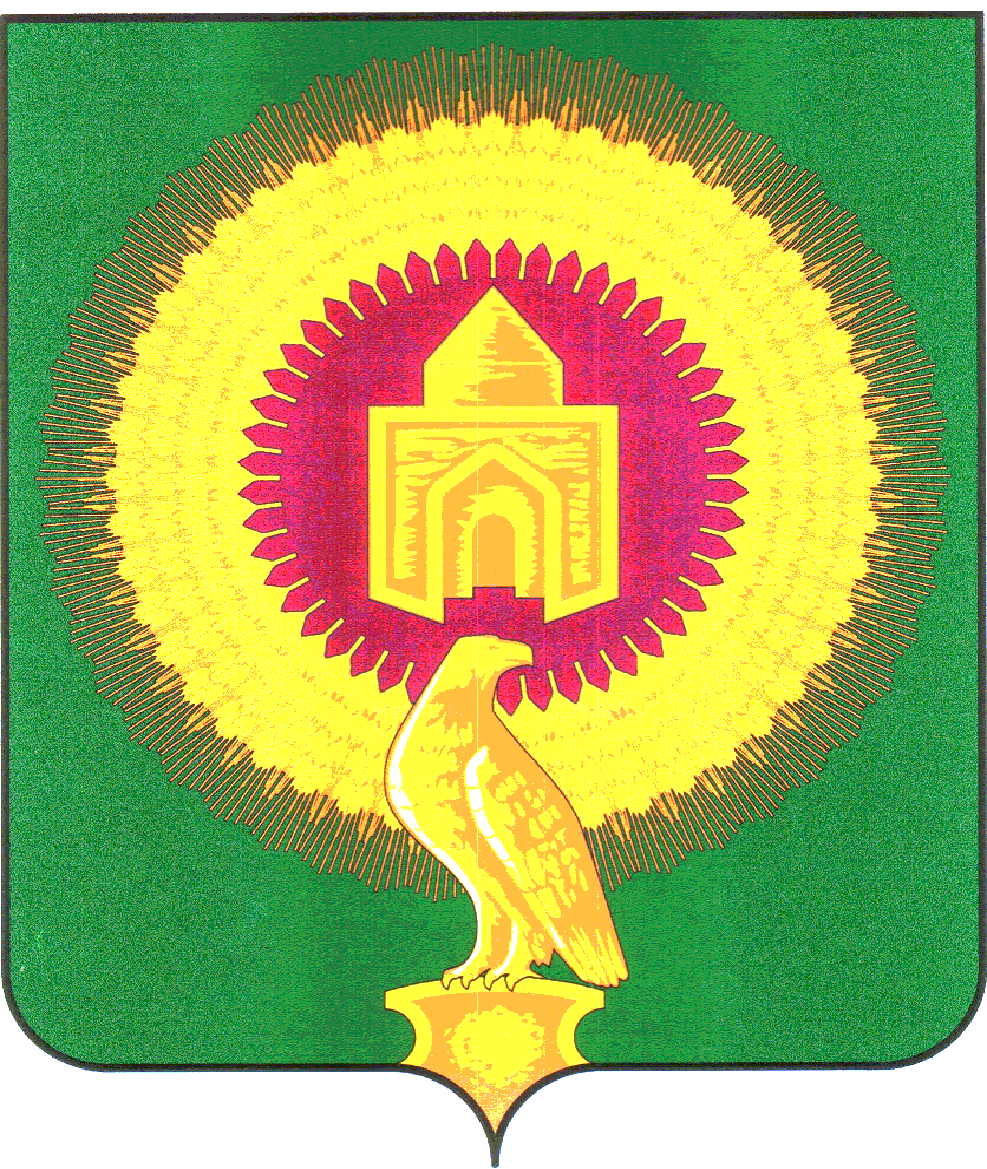 АДМИНИСТРАЦИЯ ПОКРОВСКОГО СЕЛЬСКОГОПОСЕЛЕНИЯ ВАРНЕНСКОГО МУНИЦИПАЛЬНОГОРАЙОНА ЧЕЛЯБИНСКОЙ ОБЛАСТИПОСТАНОВЛЕНИЕО внесении изменений в муниципальную программу «Развитие сферы культуры» Покровского сельского поселения Варненского муниципального района Челябинской области на 2022-2024 годы»В соответствии с Федеральным законом от 06 октября 2003 года №131-ФЗ «Об общих принципах организации местного самоуправления в Российской Федерации», статьей 179 Бюджетного Кодекса Российской Федерации, в целях рационального использования денежных средств администрация Покровского сельского поселения Варненского муниципального района ПОСТАНОВЛЯЕТ:1. Внести изменения в постановление администрации Покровского сельского поселения №27-3 от 15.11.2021 года( с изменениями от 28.12.2021г. №32) «Об утверждении муниципальной программы «Развитие сферы культуры в Покровском сельском поселении Варненского муниципального района Челябинской области на 2022-2024 годы».2. В паспорте муниципальной программы «Развитие сферы культуры в Покровском сельском поселении Варненского муниципального района Челябинской области». Объемы и источники финансирование программы читать в новой редакции:Объём бюджетных ассигнований муниципальной  программы составляет   11808,38 тысяч руб., в том числе:            2022- 6541,13 тыс. руб.            2023- 2702,92 тыс. руб.            2024- 2564,33 тыс. руб.Объемы расходов на выполнение мероприятий Программы ежегодно уточняются в процессе исполнения местного бюджета и при формировании  бюджета на очередной финансовый год.3. В паспорте муниципальной программы «Развитие сферы культуры в Покровском сельском поселении Варненского муниципального района Челябинской области на 2022-2024 годы» пункт 4 «Система мероприятий программы»  изложить в новой редакцииНастоящее постановление подлежит официальному опубликованиюКонтроль за исполнением настоящего постановления оставляю за собой.Глава Покровского сельского поселения                                    С.М.Лебедев                                       4. Система мероприятий программы.Пояснительная записка	            к постановлению  от 30.11 2022г. №67к муниципальной программе «Развитие сферы культуры Покровского сельского поселении Варненского муниципального района Челябинской области».            Проект муниципальной программы разработан на основании Федерального закона от 06.10.2003 № 131-ФЗ "Об общих принципах организации местного самоуправления в Российской Федерации", Устава  Покровского  сельского поселения.Цель муниципальной программы:	Повышение эффективности деятельности учреждений  культуры сельского поселения и качества предоставляемых населению сельского поселения услуг учреждений культуры.Задачи муниципальной программы:1.Развитие самодеятельного художественного творчества 2.Повышение качества услуг, предоставляемых учреждениями культуры3.Обеспечение комплексной безопасности и комфортных условий муниципальных учреждений культуры сельского поселения.Этапы и сроки реализации муниципальной программы: 2022-2024 годы.       Объем финансового обеспечения реализации муниципальной программы за счет средств бюджета поселения составит 11808,38 тыс. рублей, в том числе по годам:	2022 год – 6541,13 тыс. рублей;	2023 год – 2702,92 тыс. рублей;	2024 год – 2564,33 тыс. рублей.Ожидаемые конечные результаты муниципальной программы:1.Улучшение качества предоставляемых услуг и увеличение количества пользователей услугами;2.Сохранение количества культурно - досуговых формирований;3.Сохранение числа участников культурно - досуговых формирований;4.Сохранение числа коллективов самодеятельного народного творчества;5.Сохранение участников коллективов самодеятельного народного творчества;6. Проведение текущего ремонта здания учреждения культуры  в соответствии с современными требованиями безопасности и комфортности пребывания посетителей и участников художественной самодеятельности.Глава  Покровского сельского поселения                                                                                   С.М.Лебедевот  30.11. 2022 года            № 67 № п/пНаименование мероприятияОтветственный исполнительСрок исполненияИсточники финансированияОбъем финансирования, тыс. рублей1Организация деятельности клубных формированийАдминистрация Покровского сельского поселения Варненского муниципального района2022-2024 годыБюджет  Покровского сельского поселенияВарненского муниципального района2022 – 5348,712023 – 2702,922024 –2564,332Проведение ремонта, поддержание здания Дома культуры в безопасном состоянииАдминистрация Покровского сельского поселения Варненского муниципального района2022-2024 годыБюджет  Покровского сельского поселенияВарненского муниципального района2022 –1192,42 2023 –0,00  2024 –   0,004Участие в культурно-массовых мероприятиях в районных, зональных, областных, региональных, всероссийских, международных конкурсов и фестивалей согласно плана работы ОЦНТ Челябинской областиМуниципальное учреждение культуры «Покровская централизованная клубная система»2022-2024 годыБюджет  Покровского сельского поселенияВарненского муниципального района2022 – 0,00 2023 – 0,002024 –0,00